专利名称：USB充电器（半球状）发明人：程晓芳专利号：ZL2015305557765专利权人：陕西国防工业职业技术学院授权日期：2016年06月01日专利说明：本外观设计产品的名称：USB充电器（半球状）。2、本外观设计产品的用途：用于电子产品充电使用。3、本外观设计的设计要点：在于产品的形状。4、指定一幅最能表明设计要点的图片或照片：立体图1。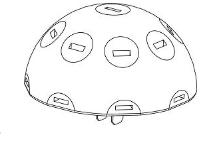 